FORMULARIO DE APELACIONES Y RECUSACIONESNombre completo:  Identidad auto percibida: Documento de identidad: Ciudad/País: Correo electrónico de contacto: Solicita que dentro de los 90 días hábiles de recibida esta comunicación sea evaluado su caso. Expone lo siguiente:Fecha: Firma: 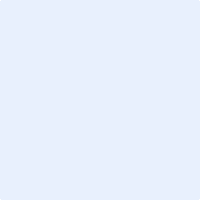 